Ася ЗариповаНЕТ ПРЕДЕЛА СОВЕРШЕНСТВУ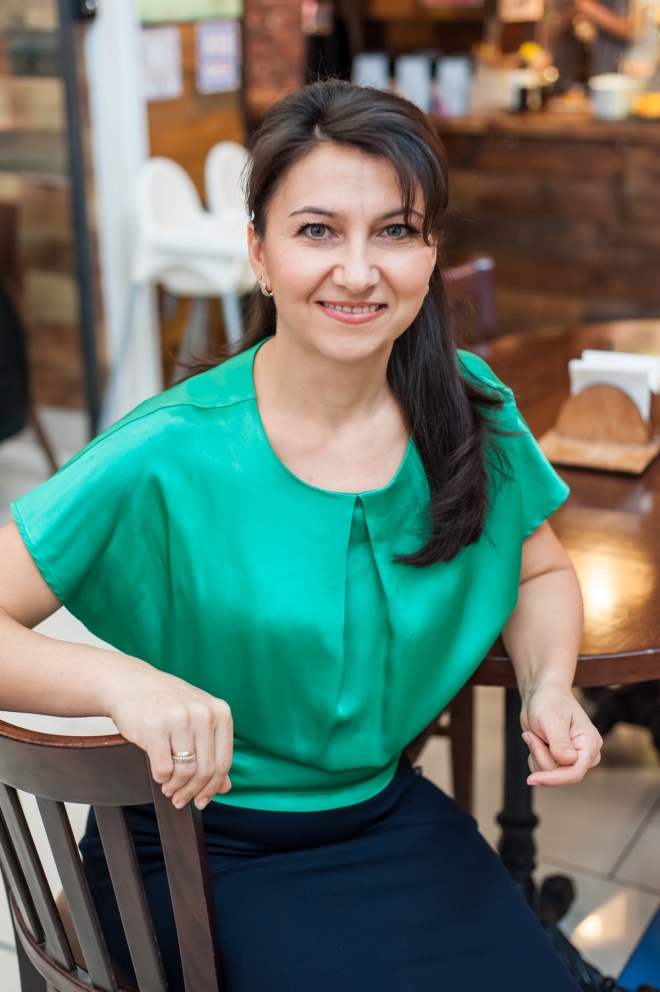 Говорят, что нельзя измениться, но можно стать лучше! Хотите взять ответственность за свою жизнь и развиваться, открыть в себе новые возможности, но не знаете как? В этом вам поможет Ася Зарипова – трансформационный тренер по устранению внутренних конфликтов, женский коуч, целитель, энергопрактик. Ася расскажет вам, как перестать зависеть от систем управления, взять ответственность за свою жизнь и стать лучше. В Центре «Шаг навстречу» Ася Зарипова проводит тренинги по активации ДНК. Тренинг поможет вам стать эмоционально новыми, избавиться от старых блоков и негативной энергии, вернуть эмоциональное равновесие в любой ситуации. Кроме того, вы сможете освободиться от «старого хлама», который мешал вам жить и избавиться от негатива, который когда-то породили.Тренинг «Активация ДНК» уникален в своем родеОн соединяет в себе самые эффективные техники и медитации, которые активируют сверхспособности человека, способствуют улучшению всех сфер жизни.На тренинге будут использоваться:• техника кармического освобождения (очищение Души от кармических программ)• техника обретения связи с Мирозданием• техника исполнения желаний (управление намерением)• техника Очищения эфирного тела (чакральной энергетической системы)• техника по очищению астрального, ментального, эмоционального тела• техника сбора осколков Души• техника по раскрытию сердца и обретению целостности• техника по заземлению • техника Репаттернинга (изъятие блоков) и клеточной переориентации.Все эти практики не требуют специальной атрибутики. Абсолютно безопасны для вас и ваших близких. Их действие проверено в веках, а отзывы говорят сами за себя.